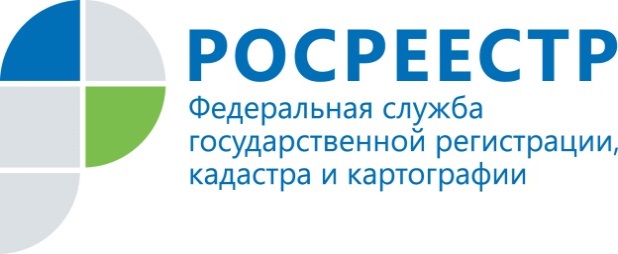 ПРЕСС-РЕЛИЗПомощник руководителя Управления Росреестра по Приморскому краю по СМИ  А. Э. Разуваева+7 (423) 241-30-58моб. 8 914 349 45 85
25press_rosreestr@mail.ruhttps://rosreestr.ru/  690091, Владивосток, ул. Посьетская, д. 48Управление Росреестра по Приморскому краю информируетВ условиях действия в Приморском крае мер по предотвращению распространения новой коронавирусной инфекции (COVID-2019) Управление Росреестра по Приморскому краю продолжает исполнять функции по оказанию государственных услуг Росреестра без непосредственного взаимодействия с заявителями. Владивосток, 07.04.2020 Подача документов на государственную регистрацию прав, государственный кадастровый учет и получение сведений из ЕГРН доступна в электронном виде на портале электронных услуг Росреестра. Центральным аппаратом Росреестра принимаются необходимые меры для бесперебойной работы электронных сервисов.Если лично подать заявление через портал Росреестра заявителю затруднительно, можно обратиться к нотариусу для совершения сделки в нотариальной форме. Нотариус наделен полномочиями подачи заявлений на государственную регистрацию права на объект недвижимости, возникшего на основании нотариально удостоверенной сделки, в электронном виде (статья 15 Федерального закона «О государственной регистрации недвижимости»).Заявителям, у которых кредитные организации требуют предоставить сведения из ЕГРН о принадлежности объекта недвижимости, зарегистрированных правах, разъясняем, что в соответствии со статьей 62 Федерального закона «О государственной регистрации недвижимости» страховые и кредитные организации самостоятельно запрашивают и получают в органе регистрации прав сведения, содержащиеся в ЕГРН, только в электронной форме.При предоставлении сведений в форме электронного документа такой документ заверяется усиленной квалифицированной электронной подписью органа регистрации прав. Соответственно, предоставление в кредитные организации выписок из ЕГРН на бумажном носителе, заверенных печатью органа регистрации прав, не требуется.Возможность получения сведений из ЕГРН в электронном виде так же есть у органов государственной власти и местного самоуправления при предоставлении ими государственных и муниципальных услуг.Дополнительно сообщаем, что информация о необходимых документах и порядке подачи заявлений собрана в разделе «Жизненные ситуации» сайта Росреестра (rosreestr.ru). Если у вас возникнут вопросы, специалисты Ведомственного центра телефонного обслуживания Росреестра круглосуточно готовы ответить на них по телефону: 8 800 100-34-34 (звонок по России бесплатный).	Государственная услуга по выдаче документов государственного фонда данных, полученных в результате проведения землеустройства (далее – ГФДЗ) осуществляется Управлением в установленном порядке и сроки, но также без непосредственного взаимодействия с заявителями.Документы ГФДЗ в части пунктов государственной геодезической сети будут направляться на адрес электронной почты, указанный в заявлении, с досылкой почтовым отправлением, а землеустроительные документы - почтовым отправлением по адресу, указанному в заявлении.Заявления о пересмотре кадастровой стоимости объекта недвижимости также можно подать в Комиссию по рассмотрению споров о результатах определения кадастровой стоимости при Управлении Росреестра по Приморскому краю посредством почтового отправления. Обращаем Ваше внимание, что в связи с принятием Правительством Российской Федерации неотложных мер по предупреждению распространения коронавирусной инфекции (COVID19) заседание Комиссии будет проходить без приглашения заявителя.Управление сообщает, что проведение плановых и внеплановых проверок соблюдения земельного законодательства в отношении всех субъектов проверок приостановлено до 1 мая 2020 года. Решение принято в соответствии с поручением Правительства РФ. Внеплановые проверки возможны только в случаях угрозы причинения вреда жизни и здоровью граждан, а также возникновения чрезвычайных ситуаций природного и техногенного характера. Кроме того, предписания об устранении ранее выявленных нарушений (со сроком устранения до 1 мая) будут продлены на три месяца. Также, с 1 апреля 2020 по 31 декабря 2020 приостановлено проведение плановых и внеплановых проверок в отношении юридических лиц и индивидуальных предпринимателей, сведения о которых включены в Единый реестр субъектов малого и среднего предпринимательства.Привлечение граждан к административной ответственности (составление протоколов об административных правонарушениях, рассмотрение дел об административных правонарушениях) осуществляется с обеспечением процессуального права на защиту, соблюдением санитарных норм по профилактике распространения коронавирусной инфекции, включая дезинфекцию помещений и оборудования.  Направить заявление в Управление Росреестра по вопросам оказания государственных услуг и реализации контрольных функций можно одним из следующих способов:по почте: 690090, Владивосток, ул. Посьетская, д. 48;на адрес электронной почты 25_upr@rosreestr.ru.;опустить в специальный бокс для корреспонденции, размещенный в холле 1-го этажа административного здания на ул.Посьетская, д.48 в г.Владивостоке.Для нас очень важно настроить нашу работу с учетом ваших потребностей   О РосреестреФедеральная служба государственной регистрации, кадастра и картографии (Росреестр) является федеральным органом исполнительной власти, осуществляющим функции по государственной регистрации прав на недвижимое имущество и сделок с ним, по оказанию государственных услуг в сфере ведения государственного кадастра недвижимости, проведению государственного кадастрового учета недвижимого имущества, землеустройства, государственного мониторинга земель, навигационного обеспечения транспортного комплекса, а также функции по государственной кадастровой оценке, федеральному государственному надзору в области геодезии и картографии, государственному земельному надзору, надзору за деятельностью саморегулируемых организаций оценщиков, контролю деятельности саморегулируемых организаций арбитражных управляющих. Подведомственными учреждениями Росреестра являются ФГБУ «ФКП Росреестра» и ФГБУ «Центр геодезии, картографии и ИПД». В ведении Росреестра находится ФГУП «Ростехинвентаризация – Федеральное БТИ». Территориальным отделом Росреестра в Приморском крае руководит с декабря 2004 года Евгений Александрович Русецкий.